ПОСТАНОВЛЕНИЕот  « 16 »  марта 2017 года                                                                     № 182пос.КизнерО  продаже здания конторы (электроэнергетической мастерской)с земельным участком на аукционе в открытой формеподачи предложений о цене       Во исполнение Прогнозного плана приватизации имущества, находящегося в собственности МО «Кизнерский район» на 2015-2017 годы, утвержденного Решением Кизнерского районного Совета депутатов от 15.12.2014 года № 17/16 (с изменениями и дополнениями), в целях привлечения дополнительных средств в бюджет Кизнерского района и оптимизации муниципального имущества, находящегося в собственности МО «Кизнерский район», учитывая отчет об оценке от 16.02.2017г. № 20 определения рыночной стоимости объектов недвижимости, в соответствии  с  положениями  ст.209, 215 Гражданского Кодекса РФ, Федерального Закона от 21.12.2001г. № 178-ФЗ  «О приватизации государственного и муниципального имущества», Постановления  Правительства  РФ от 12 августа 2002 г. № 585, Устава муниципального образования «Кизнерский район», Положения «О порядке управления и распоряжения имуществом муниципального образования «Кизнерский район», утвержденного решением Кизнерского районного Совета депутатов УР от 03.05.2007г. № 5/2, Администрация муниципального образования «Кизнерский район» ПОСТАНОВЛЯЕТ:      1. Осуществить продажу здания конторы (электроэнергетической мастерской) с земельным участком, находящихся по адресу: Удмуртская Республика, Кизнерский район, п.Кизнер, ул.Гоголя, 4 на аукционе в открытой форме подачи предложений о цене. Здание деревянное одноэтажное 1958 года постройки, с кадастровым номером 18:13:059109:121, общей площадью 66,8 кв.м., назначение: нежилое здание.  Земельный участок с кадастровым номером 18:13:059086:74, общей площадью 1084 кв.м., категории земель: земли населенных пунктов, с разрешенным видом использования: Коммунальное обслуживание (код 3.1) – размещение объектов капитального строительства в целях обеспечения физических и юридических лиц коммунальными услугами, в частности: поставка электричества;                   2. Создать комиссию по проведению аукциона в следующем составе:председатель комиссии:- Куликова Н.Л.- заместитель главы Администрации МО «Кизнерский район»;заместитель председателя комиссии: - Плотникова С.И. – начальник Управления имущественных и земельных отношений Администрации МО «Кизнерский район»;секретарь комиссии: - Писковая Н.Г. –  начальник отдела по управлению и распоряжению муниципальным имуществом Управления имущественных и земельных отношений Администрации МО «Кизнерский район»;  члены комиссии:- Нигматзянова Н.В. – ведущий специалист-эксперт отдела по управлению и распоряжению муниципальным имуществом Управления имущественных и земельных отношений Администрации МО «Кизнерский район»;- Овсянников А.С. - начальник правового отдела;       3. Установить первоначальную цену продажи имущества в размере 523 000 (пятьсот двадцать три тысячи рублей);      4. Установить шаг аукциона – 3% от первоначальной цены продажи имущества (15690 руб.00 коп.);        5. Установить размер задатка – 20% от первоначальной цены продажи имущества;      6. Определить порядок внесения задатка – денежными средствами в валюте РФ по 21.04.2017г. на счет продавца;          7. Определить срок начала и окончания приема заявок: с 20.03.2017г. по 18.04.2017г.;        8. Определить место приема заявок – здание Администрации МО «Кизнерский район», расположенное по адресу: УР, п.Кизнер, ул.Красная, 16, кабинет № 26, отдел по управлению и распоряжению муниципальным имуществом;        9. Определить место проведения аукциона – здание районного Совета депутатов, расположенное по адресу: УР, п.Кизнер, ул.К.Маркса, 21, кабинет № 9;       10. Установить дату определения участников аукциона – 24.04.2017г. в 14 часов - здание Администрации МО «Кизнерский район» по адресу: УР, п.Кизнер, ул.Красная, 16, кабинет № 26, отдел по управлению и распоряжению муниципальным имуществом;      11. Определить дату проведения аукциона -  26 апреля 2017г. в 10-00 часов. Срок подведения итогов аукциона: дата проведения торгов;       12. Установить порядок определения победителя - победителем аукциона  признается участник, предложивший в ходе торгов наиболее высокую цену за имущество;      13. Утвердить содержание информационного сообщения (приложение 1);      14. Утвердить форму заявки для участия в аукционе по продаже муниципального имущества (приложение 2);      15. По совершении сделки купли-продажи исключить проданный объект из реестра объектов муниципального имущества МО «Кизнерский район»;      16. Контроль за исполнением настоящего Постановления оставляю за собой.Первый заместитель главыАдминистрации МО «Кизнерский район»                                                             К.Л.Морозов    Администрациямуниципального образования «Кизнерский район»Удмуртской РеспубликиУдмурт Элькунысь«Кизнер ёрос» муниципал кылдытэтлэн администрациез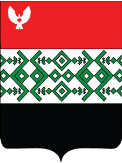 